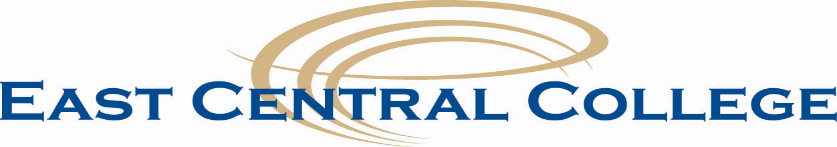 Human Resources Interoffice Memo   2021 Holiday Schedule The College is closed on the following days in accordance with Board Policy:New Year’s Day (observed)			Friday, January 1  					 Martin Luther King, Jr. Day 			Monday, January 18	Spring Break 					Monday, March 15 – Friday, March 19			Good Friday 					Friday, April 2				Memorial Day 				Monday, May 31Independence Day observed			Monday, July 5Labor Day 					Monday, September 6Fall Break					Thursday, October 14 – Friday, October 15	Thanksgiving Break				Wednesday, November 24 - Friday, November 26		Floating Holiday				Wednesday, December 22, 2021Winter/Christmas Break 			Thursday, December 23 – Monday, January 3, 2022		Approval Date:  10-21-19